背景1	理事会在2016年会议上审议了C16/4号文件（关于全权代表大会与时俱进的意见）以及阿拉伯联合酋长国提交的文稿（C16/100 – 在全权代表大会采用电子投票）。经过讨论，理事会会议一致同意由秘书长与成员国进行磋商，并向理事会2017年会议做出报告。2	已通过CL-16/48号通函启动了磋商，通过磋商获得的回复已汇编为CWG-FHR 7/10号文件，并于2017年向理事会财务和人力资源工作组进行了介绍。工作组要求延展上述磋商工作，因此，已通过CL-17/07号通函号通函请成员国给出反馈意见。通过上述两次磋商获得的反馈已汇编为C17/INF/6号文件。3	本文件考虑到了迄今为止收到的相关文稿并就应采取的措施提出建议，以便使全权代表大会能够与时俱进，与此同时，确保由下列优先工作予以引导：•	在保持全权代表大会作为国际电联最高管理机构发挥其作用的必要条件的同时，提高其组织和程序执行的有效性和效率；•	在考虑到小型代表团面临制约因素的同时，根据第5号决定附件2所列的措施，尤其是将会期缩短一或两天，以减少开支；•	确保高级别参与，以强化全权代表大会（PP）作为最高决策机构的作用；和•	改进与国际电联成员及其之间的沟通，提高他们在这一独特的国际电联大型活动中的参与力度和主人翁感。4	参照上述重点和秘书处以往经验，本文件按照C16/4号文件的提议，提出以下五个重点改进领域：1)	加强区域和跨跨区域筹备工作；2)	重申PP作为国际电联最高决策机构的作用；3)	改进选举程序；4)	利用最新一体化会务管理工具提高大会效率，推进聪明用纸（paper-smart）做法；5)	消除口译服务未得到充分利用的现象。5	本文件提出的建议考虑到了2018年全权代表大会（PP-18）筹备进程中的下列主要日期：2017年10月29日：发出邀请函并开始请成员国提交候选人资料2017年11月 – 2018年2月：区域性筹备会议2018年2月29日：提交有关修正《组织法》/《公约》提案的截止日期（8个月前）2018年4月16-17日：理事会战略规划和财务规划工作组（CWG-SPFP）和国际电信规则专家组（EG-ITR）会议2018年4月18-27日：理事会2018年会议2018年6月29日：提交其它提案的截止日期（4个月前）2018年10月1日内瓦时间23:59时：提交候选人资料的截止日期（大会前28天）2018年10月15日：提交文稿的最终截止日期（14个日历日前）2018年10月27日：理事会2018年会议最后一次会议2018年10月29日：PP-18第一天会议加强区域和跨区域筹备工作6	C16/4号文件提议：•	确保国际电联秘书处更有效地参与区域性电信组织（RTO）召开的区域性筹备会议。•	加强跨区域协调会议，尽可能就跨区域重大问题达成共识。结合国际电联其他活动提前安排召开两次跨区域正式会议，这样，区域性电信组织就可以围绕这些会议制定会议计划。•	争取不属于区域性电信组织的成员国（MS）加入这一进程。•	根据第167号决议，提供远程参加这些跨区域会议的可能性。•	在国际电联最高机构会议的筹备过程中，改进成员之间的沟通和参与力度（有关高级别讲话人和圆桌会议主题[…]，可征求成员的意见）。•	与区域性电信组织合作，为新代表提供有关国际电联全权代表大会筹备工作的培训。7	总体而言，成员国支持在配备远程参与设施的情况下举行面对面跨区域筹备会议，前提是这些会议的举行不会带来任何预算影响。相关方面指出，应继续保持目前区域间协调的非正式性。成员国还支持对代表进行培训并举办旨在介绍实用信息的研讨会。目前在预算方面未预期组织任何日内瓦以外的区域性或跨区域会议。 8	有鉴于此，提议PP-18采取下列行动：•	国际电联秘书处应出席并支持RTO筹备会议。为了给予新代表更多支持，应开发一揽子培训资料并在网上发布，同时由出席RTO区域性筹备会议的国际电联工作人员予以介绍。•	根据2014年的做法，在国际电联日内瓦总部召开可进行远程参与的非正式区域间会议。现提议会议日期如下：第一次会议可于2018年4月17日（星期二）召开（理事会2018年会议前一天）；第二次会议可于2018年10月2日举行 – 在提交候选人资料截止日期后。现提议按照2014年的做法，将实际参会人数限于每组三个区域代表、仅用英文进行会议，且为所有成员国都开放远程参与。 重申全权代表大会作为最高决策机构的作用9	C16/4号文件提出下列行动：•	在全体会议期间开创新地举办“部长周”，召开高级别主题圆桌会议，给部长们提供讨论各自主管部门的宗旨、目标和承诺的机会，以此取代传统的政策性演讲。成员国也可以选择提供部长政策性演讲视频，在网上发布，以取代在PP大会期间讲话。•	对于现有的一些服务，通过更好的协调和包装提高大会对部长们的吸引力：双边会谈室、媒体采访、项目发布、与年轻政策领导人见面、在会议期间有选择的会外活动上提供演讲机会等。•	请部长在贵宾签字室提前签署最后文件并正式留影。•	根据上述建议，不再举行正式的签字仪式。可以为所有其他代表规定一个时间范围（如声明/保留一样）在第2委员会办公室签署最后文件，而且代表们可以参加与选任官员的最后集体合影。•	“部长周”的成果应传达给全体会议并被纳入大会的正式主流工作中。10	已收到有关多种不同问题的反馈，其中一些并非是秘书处建议的、但也属于这一类别。例如，相关方面建议，在大会第二天即确定会费单位的最终上限，因此要求成员国必须在大会的第三天宣布其最终选定的会费等级，以便能够在准确的财务预测基础上制定预算。针对政策性演讲，一些成员国表示希望缩短用于政策性演讲的时间，或干脆取消政策性演讲。而其他一些成员国则认为，政策性演讲应反映每一成员国希望国际电联实现的总体目标和部门目标。11	考虑到成员国的反馈，现提议保持并精简PP-18的签字仪式。12	另外还提议理事会应：•	请成员国将政策性演讲限于最多三分钟，且要求将这种演讲的重点放在国际电联的总体目标和部门目标上（例如，与信息通信技术（ICT）促进实现可持续发展目标（SDG）相关的问题）。演讲全文将在专门网页上发布。根据PP-14的数字（121次政策性演讲），上述做法可节省半个以上工作日的时间。为此，现特别提议理事会建议PP-18相应更新第5号建议。•	建议PP-18按照PP-14的做法，在大会第一天即确立会费单位的最终上限，并将大会第三天午夜前确定为宣布最终选定会费等级的截止时间，这也符合《组织法》第161D和161E款的规定。改进选举程序13	C16/4号文件提议采取下列行动：•	关于选举程序：○	如PP-14第5委员会第8号建议所述，请理事会研究改进选任官员的选举程序：介绍、互动环节、现场直播会议、采访、提交问题、圆桌会议等。○	建议尽量提前创建网络空间，成员国可以电子方式发布候选人PDF/视频竞选宣传材料，取消纸质材料。在会间休息区可设置载有候选人资料的触摸屏。•	关于投票，建议经秘书处对现有方案以及技术、法律和实际要求进行相应审查后，考虑全面采用电子表决系统。正如《总规则》第175款所指出的，“如有可用的适当系统且大会没有做出其他决定，选举应以使用电子系统为宜”。对优选方案的审议和试行结果可提交给理事会2017年会议。•	应该指出，自2006年对电子表决可行性进行审议以来，在这方面未开展进一步研究和行动。无论哪种情况，建议按照PP-14的做法，尽可能缩短各轮投票间的间隔。14	成员国在其反馈和在理事会财务和人力资源工作组（CWG-FHR）会议上，都支持举办“候选人论坛”，并建议秘书处研究其它兄弟组织的情况，如最近在进行其官员选举前成功举行过此类论坛的世界卫生组织（WHO）和国际劳工组织（ILO），并将其分析结果和建议提交理事会2017年会议。成员国要求秘书处探讨进行电子投票的可能性。15	考虑到联检组（JIU）2009年报告 – 联合国系统组织行政首长的遴选和服务条件 – 及联合国其它机构（如ILO、WHO、世界知识产权组织（WIPO）、联合国工业发展组织（UNIDO）、联合国大会（UNGA）等）的做法，特提出下列建议：•	请理事会鼓励提出选任官员职位候选人的成员国除提交所涉人员履历外，还提交一份有关国际电联/行业愿景的陈述书。•	为了使PP-18尽可能实现聪明用纸且根据PP-14的做法，秘书处将尽早设立专用于竞选活动PDF/视频宣传材料的在线空间，以方便成员国发布与候选人（选任官员、理事会成员国、无线电规则委员会（RRB）委员）有关的宣传材料，从而消除印制纸质资料的必要性。也可在休息区设立含有候选人数字宣传资料的触摸屏。•	请理事会责成秘书长为候选人提供一个平台，以便他们进行自我介绍并阐明他们关于国际电联的愿景（如他们有意如此行事的话）。•	根据PP-14的决定以及该大会成功地缩减了各轮选举之间的时间（《总规则》第191-193款），现提议理事会建议PP-18继续在PP-18上进行这一节省时间的做法，将两轮选举之间的时间缩短一半，以加块选举程序，从而实现在第一周结束时即完成选举工作的目标。•	关于电子投票，已在C17/70号文件中提出了详细分析和建议。现提议，如果得到主办国的支持，可以在PP-18上试行电子投票，以获得初步经验，从而将其用于2022年全权代表大会（PP-22）。利用最新综合会议管理工具提高大会效率并实现聪明用纸和无纸化（paperless）16	C16/4号文件提出下列建议：•	如理事会和世界无线电通信大会（WRC）等大会和会议一样，落实第5号决定附件2要求，取消向成员国提供纸质文件。•	同理，只用PDF格式提供《最后文件》。•	只使用电子方式发送社交活动邀请。•	还应鼓励减少和取消竞选活动的纸质宣传材料（见上述选举和表决程序）。17	成员国一致认为，在全权代表大会上尽可能实现聪明用纸不仅有利于国际电联的财务，而且有利于环境。为此，成员国鼓励使用现有技术工具，并在必要时开发新的工具。与此同时，主办国亦承诺使PP-18成为一次气候中立活动。18	考虑到成员国的反馈意见，现有技术工具（大会提案界面（CPI）、客户关系管理（CRM）等）将进一步得到改善，且将对PP-18网站进行优化，以方便移动设备的使用。19	此外，还建议理事会就下列方面达成一致：•	尽可能使PP-18实现聪明用纸，不复印任何文件，包括《最后文件》。•	以电子方式发出有关社交活动的邀请。•	鼓励利用上述电子替代手段取消纸质版候选人宣传材料。消除口译服务未得到充分利用的现象20	C16/4号文件提议：•	…根据第5号决定附件2并考虑到PP-14期间出席这些会议，特别是第3委员会会议的人数稀疏，建议取消第2和第3委员会的口译服务。21	成员国援引第154号决议，反对完全取消第2和第3委员会的口译服务。22	因此，提议保留为这些委员会提供的口译服务。其它建议23	还提出了多种不同其它建议，包括限制工作小时并将提案提交截止日期提前等。将提案提交截止日期确立为大会前14个日历日的第165号决议只能由全权代表大会本身修改。______________理事会2017年会议
2017年5月15-25日，日内瓦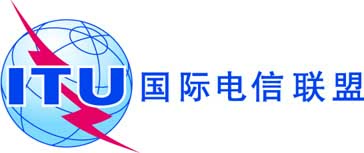 议项：PL 2.7文件 C17/4-C议项：PL 2.72017年4月12日议项：PL 2.7原文：英文秘书长的报告对有关全权代表大会与时俱进报告的跟进概要理事会2015年会议要求秘书处起草一份有关全权代表大会（PP）与时俱进的文件。C16/4号文件 – 关于全权代表大会与时俱进的意见 – 已由理事会2016年会议审议，且理事会责成秘书长继续进行磋商并向理事会2017年会议做出报告。需采取的行动请理事会讨论/审议本文件并就拟议前行方向予以首肯。______________参考文件第58号决议（2014年，釜山，修订版）；第5号决定（附件2）；《国际电联大会、全会和会议的总规则》第175A款PP-14/175（建议8）、C15/99、C16/4、C16/100、CWG-FHR 7/10、C17/INF/6号文件
CL-16/48、CL-17/07号通函